                           Российская  Федерация                                                 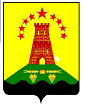 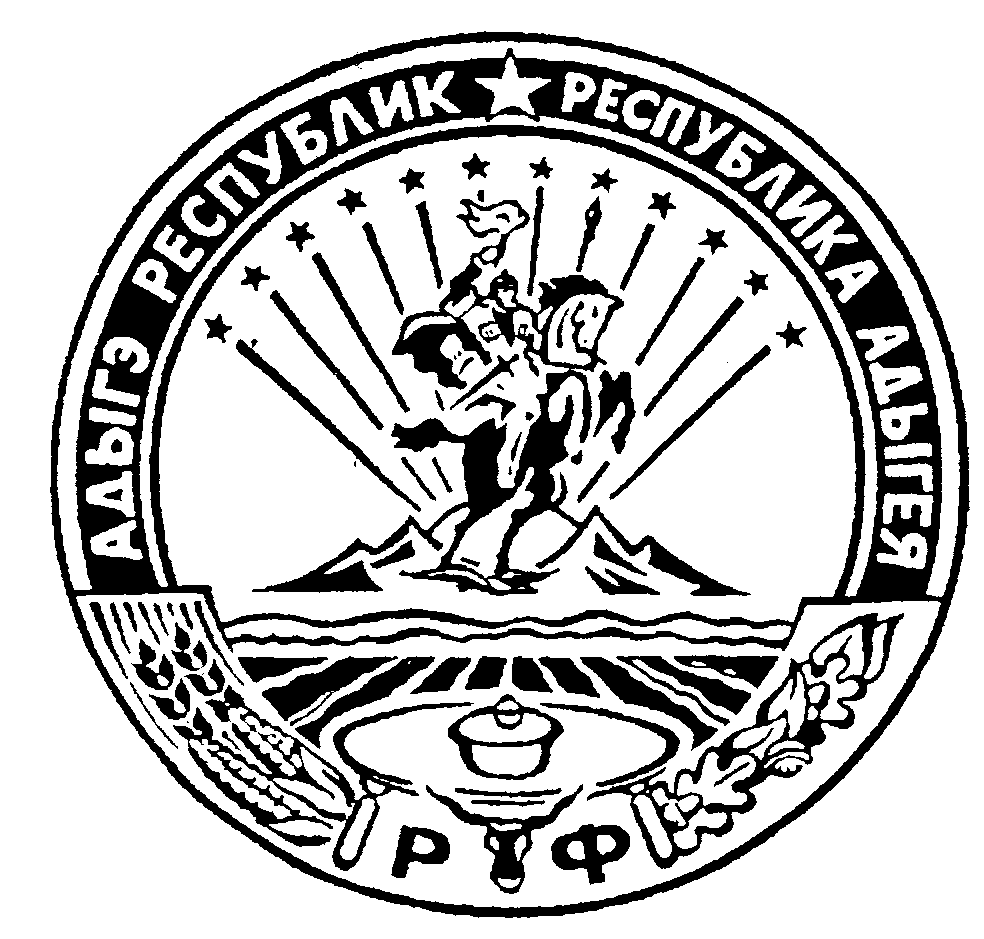                                   Республика Адыгея                                                               Администрация муниципального образования                         «Дукмасовское сельское поселение»               х. Дукмасов                                                                                                            02.03.2022                                                                                                                                    № 05-рР А С П О Р Я Ж Е Н И Еадминистрации  муниципального образования«Дукмасовское сельское поселение»О  создании  рабочей  группы  для исполнения поручения Президента Российской Федерацииот 12.06.2021 г. № ПР-1006           В соответствии с поручением Президента Российской Федерации от 12.06.2021 г. № ПР-1006, в целях исполнения пункта 6 раздела 2 Протокола заседания Российского организационного комитета «Победа» от 20.05.2021 г. № 43 о создании электронных Книг памяти сел и муниципальных образований Российской Федерации с целью увековечения  памяти погибших при защите Отечества :      1. Создать рабочую группу для исполнения  поручения Президента Российской Федерации от 12.06.2021 г. № ПР-1006.      2. Утвердить состав рабочей группы для исполнения  поручения Президента Российской Федерации от 12.06.2021 г. № ПР-1006 в составе :      Председатель комиссии:Шикенин Василий Петрович     -         глава муниципального образования                                                                 «Дукмасовское сельское поселение",      Секретарь комиссии :Шувалова Ольга Алексеевна      -        специалист администрации муниципального                                                                образования «Дукмасовское сельское поселение»,      Члены комиссии :                                                               Белая Ирина Павловна                 -        специалист администрации муниципального                                                                 образования «Дукмасовское сельское поселение»,Дубовик Людмила Николаевна  -         специалист администрации муниципального                                                                образования «Дукмасовское сельское поселение»,Рассоха Валентина Андреевна   -        зав. канцелярией администрации муниципального                                                                образования  «Дукмасовское  сельское поселение»     3. Контроль над исполнением Распоряжения оставляю за собой. Глава муниципального образования «Дукмасовское сельское поселение»                                                            Шикенин В.П.